Nambour station accessibility upgrade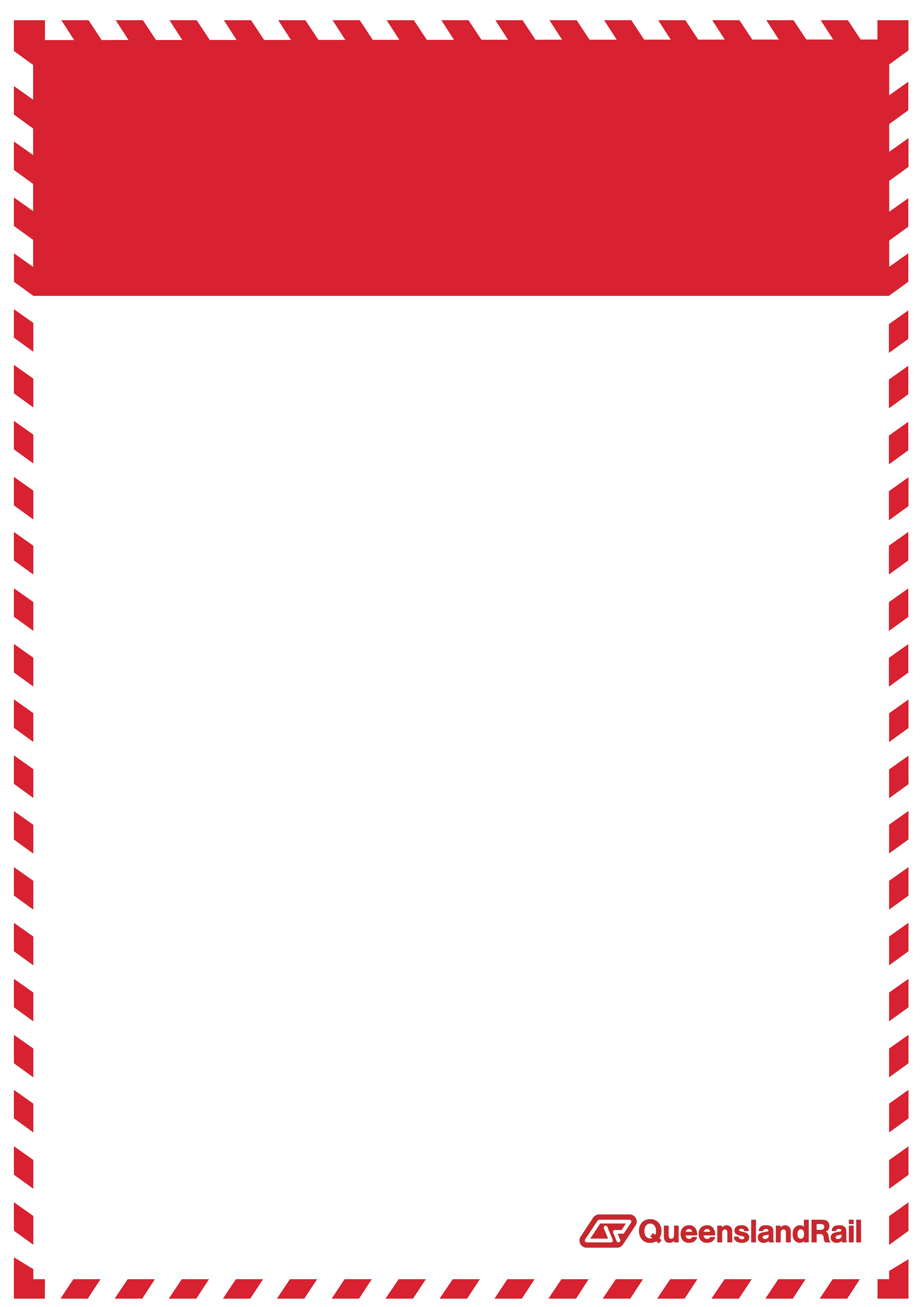 Noise notice – Day work October/November 2016As part of the Nambour station accessibility upgrade, works involving the operation of a jackhammer will occur on the station platform area on Monday 17 and Tuesday 18 October 2016, between the hours of 7am and 5pm (normal day shift).Short-term noisy activities (eg. concrete cutting) may also occur at times during day shifts throughout October and November.Queensland Rail is aware that such activities may cause temporary inconvenience to our valued neighbours. Every effort will be made to carry out these works with minimal disruption.Scheduled day worksKeeping you informedQueensland Rail is committed to keeping stakeholders and the community informed about this project. For more information, please contact the Stakeholder Engagement team on 1800 722 203 (free call), email stationsupgrade@qr.com.au or visit www.queenslandrail.com.auLocationDates and hours of workType of workNambour stationMonday 17 OctoberTuesday 18 October7am to 5pm Note: Noisy activities will not be continuous and represent only 4-5 hours of the working day.Intermittent noisy activities (short-term) may occur during day shifts throughout October and NovemberDemolition of concrete structures using jackhammerUse of machinery and hand toolsMovement of construction vehicles with reversing beepers.Residents and businesses adjacent to Nambour station will experience some noise and ground vibrations during operations.Queensland Rail apologises for any inconvenience and appreciates the local community’s cooperation during these important works.Residents and businesses adjacent to Nambour station will experience some noise and ground vibrations during operations.Queensland Rail apologises for any inconvenience and appreciates the local community’s cooperation during these important works.Residents and businesses adjacent to Nambour station will experience some noise and ground vibrations during operations.Queensland Rail apologises for any inconvenience and appreciates the local community’s cooperation during these important works.